PENERBITAN KARTU KELUARGA BARU	Kepala Dinas Kependudukan dan	Pencatatan Sipil Kabupaten Indragiri Hilir	MIZUAR EPENDI, SH			NIP. 19631231 199503 1 009PERUBAHAN KARTU KELUARGA KARENA PENAMBAHAN/PENGURANGAN ANGGOTA KELUARGAPENERBITAN KARTU KELUARGA BARU AKIBAT PINDAH DATANGPERUBAHAN KARTU KELUARGA KARENA MEMBENTUK RUMAH TANGGA BARUPERUBAHAN KARTU KELUARGA KARENA HILANG ATAU RUSAK, PEMBETULAN AKIBAT KESALAHAN TULIS DAN PERUBAHAN ELEMEN DATAPEREKAMAN DAN PENCETAKKAN KTP ELEKTRONIKPENCETAKKAN KTP ELEKTRONIK HILANG ATAU RUSAKPEREKAMAN DAN PENCETAKKAN KIA ( KARTU IDENTITAS ANAK )PENERBITAN SURAT KETERANGAN PINDAH KELUAR KABUPATEN / KOTA, PROVINSI DI WILAYAH NKRIPENCATATAN LAHIR MATIAKTA KELAHIRANAKTA PERKAWINANAKTA KEMATIANAKTA PERCERAIANAKTA PENGAKUAN ANAKPEMBATALAN PERKAWINANPEMBATALAN PERCERAIANPENGANGKATAN ANAKPERUBAHAN NAMAPENGESAHAN ANAKPERUBAHAN STATUS KEWARGANEGARAANPEMBETULAN AKTA DAN PEMBATALAN AKTAPENERBITAN BIODATA PENDUDUKPENERBITAN SURAT KETERANGAN PINDAH KELUAR NEGERIPENERBITAN SURAT KETERANGAN TEMPAT TINGGAL PENERBITAN SURAT KETERANGAN KEPENDUDUKANPENERBITAN SURAT KETERANGAN DATANG DARI LUAR NEGERIPENDATAAN PENDUDUK RENTAN ADMINISTRASI KEPENDUDUKANPENERBITAN KTP ELEKTRONIK KARENA PINDAH DATANGPENERBITAN KTP ELEKTRONIK KARENA PERUBAHAN DATAPENCATATAN PERISTIWA PENTING LAINNYANoKomponenPENERBITAN KARTU KELUARGA BARU1PersyaratanA.B.Penerbitan Kartu Keluarga Baru :Buku Nikah/Kutipan Akta Perkawinan WNI Harus Memenuhi Persyaratan;Surat Keterangan Pindah/Surat Keterangan Pindah Datang bagi penduduk yang pindah dalam wilayah Negara Kesatuan Republik Indonesia;Surat Keterangan Pindah Luar Negeri yang diterbitkan oleh Disdukcapil Kabupaten/Kota bagi WNI yang datang dari luar wilayah Negara Kesatuan Republik Indonesia;Surat Keterangan Pengganti Tanda Identitas bagi Penduduk Rentan Administrasi Kependudukan;Pelantikan Keputusan Presiden Tentang Kewarganegaraan dan Berita Acara Pengucapan Sumpah atau Pernyataan Janji Setia Bagi Penduduk WNI yang semula Berkewarganegaraan Asing atau Petikan Keputusan Menteri yang Menyelenggarakan Urusan Pemerintah di Bidang Hukum tentang Perubahan Status Kewarganegaraan; danMengisi Formulir F1.01 (Bagi penduduk yang belum memiliki Database Kependudukan)Penerbitan Kartu Keluarga Baru Untuk Orang Asing Harus Memenuhi Persyaratan;Izin tinggal tetap;Buku Nikah/Kutipan Akta Perkawinan atau Kutipan Akta Perceraian atau yang disebut dengan nama lain;Surat Keterangan Pindah bagi Penduduk yang Pindah Dalam Wilayah Negara Kesatuan Republik Indonesia;Penduduk Orang Asing yang telah memperoleh kewarganegaraan Republik Indonesia; danPenduduk Orang Asing yang memiliki Anak Berkewarganegaraan Ganda yang telah meilih Kewarganegaraan Republik Indonesia2Prosedur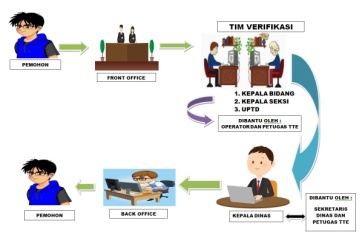 Pemohon menyerahkan berkas kefront office sampai dinyatakan lengkap;Pengolahan berkas di verifikator;Berkas di serahkan ke operator untuk dientry dan diverifikasi oleh verifikator;Berkas di serahkan kekadis untuk disetujui melalui petugas TTE;Berkas kembali ke operator untuk dicetak; danPengambilan dokumen di petugas penyerahan dokumen (Back Office).3Jangka waktu penyelesaianHari :TTE; danSetelah persyaratan dinyatakan lengkap oleh petugas pelayanan dan tidak terjad gangguan pada jaringan komunikasi data, dana atau sarana dan prasarana yang dibutuhkan untuk penyelesaian dokumen.Hari Lebih:Jika persyaratan tidak lengkap, jaringan terganggu dan sarana prasarana tidak mendukung.4Biaya PelayananGratis5Produk PelayananKartu Keluarga6Pengelolaan PengaduanKotak Pengaduan:1. Alamat          : Jl. Swarna Bumi No. 04 Tembilahan2. Email              :disdukcapil.inhil@gmail.com3. SMS / WA     : 082268829668 / 0822688297574. Telpon           :(0768) 21906/ (0768) 242685. Website         :https://disdukcapil.inhilkab.go.id6. Media Sosial :     - Facebook         :Disdukcapil Inhil     - Instagram        : @disdukcapil.inhil7. Lain-lain         : Survey Kepuasan MobileKotak Pengaduan:1. Alamat          : Jl. Swarna Bumi No. 04 Tembilahan2. Email              :disdukcapil.inhil@gmail.com3. SMS / WA     : 082268829668 / 0822688297574. Telpon           :(0768) 21906/ (0768) 242685. Website         :https://disdukcapil.inhilkab.go.id6. Media Sosial :     - Facebook         :Disdukcapil Inhil     - Instagram        : @disdukcapil.inhil7. Lain-lain         : Survey Kepuasan MobileNoKomponenPERUBAHAN KARTU KELUARGA KARENA PENAMBAHAN/PENGURANGAN ANGGOTA KELUARGA1PersyaratanA.B.Penambahan Anggota Keluarga :KK Asli;Fotocopy Buku Nikah/Fotocopy Kutipan Akta  Perkawinan; Surat Keterangan Kelahiran dari bidan/puskesmas/rumah sakit (bagi penduduk yang mengalami kelahiran) dan A.3 dari Desa Lurah; danSurat Keterangan Pindah Datang (SKPWNI) dalam wilayah NKRI (Penambahan Anggota Keluarga untuk menumpang kedalam KK).Pengurangan Anggota Keluarga :KK Asli;Sebab Kematian;Sebab Perceraian, syaratnya :Fotocopy surat perceraian dari Pengadilan Agama/Fotocopy Kutipan Akta Perceraian; danSebab Perpindahan.2ProsedurPemohon menyerahkan berkas kefront office sampai dinyatakan lengkap;Pengolahan berkas di verifikator;Berkas di serahkan ke operator untuk dientry dan diverifikasi oleh verifikator;Berkas di serahkan kekadis untuk disetujui melalui petugas TTE;Berkas kembali ke operator untuk dicetak; danPengambilan dokumen di petugas penyerahan dokumen (Back Office).3Jangka waktu penyelesaianHari :TTE; danSetelah persyaratan dinyatakan lengkap oleh petugas pelayanan dan tidak terjad gangguan pada jaringan komunikasi data, dana atau sarana dan prasarana yang dibutuhkan untuk penyelesaian dokumen.Hari Lebih:Jika persyaratan tidak lengkap, jaringan terganggu dan sarana prasarana tidak mendukung.4Biaya PelayananGratis5Produk PelayananKartu Keluarga6Pengelolaan PengaduanKotak Pengaduan:1. Alamat          : Jl. Swarna Bumi No. 04 Tembilahan2. Email              :disdukcapil.inhil@gmail.com3. SMS / WA     : 082268829668 / 0822688297574. Telpon           :(0768) 21906/ (0768) 242685. Website         :https://disdukcapil.inhilkab.go.id6. Media Sosial :     - Facebook         :Disdukcapil Inhil     - Instagram        : @disdukcapil.inhil7. Lain-lain         : Survey Kepuasan MobileKotak Pengaduan:1. Alamat          : Jl. Swarna Bumi No. 04 Tembilahan2. Email              :disdukcapil.inhil@gmail.com3. SMS / WA     : 082268829668 / 0822688297574. Telpon           :(0768) 21906/ (0768) 242685. Website         :https://disdukcapil.inhilkab.go.id6. Media Sosial :     - Facebook         :Disdukcapil Inhil     - Instagram        : @disdukcapil.inhil7. Lain-lain         : Survey Kepuasan MobileKepala Dinas Kependudukan danPencatatan Sipil Kabupaten Indragiri HilirMIZUAR EPENDI, SHNIP. 19631231 199503 1 009NoKomponenPENERBITAN KARTU KELUARGA BARU AKIBAT PINDAH DATANG1Persyaratan1.2.3.Surat keterangan Pindah Datang (SKPWNI) bagi penduduk yang pindah dari daerah lain dalam wilayah NKRI;Memperlihatkan Dokumen Penting yang dimiliki seperti Ijazah, Rapor, Buku Nikah atau Kutipan Akta Perkawinan, Kutipan Akta Kelahiran, SK Pengangkatan PNS/BUMN/Swasta dan Paspor; danKTP-el  asli (apabila belum ditarik dari daerah asal).2Prosedur1.2.3.4.5.6.Pemohon menyerahkan berkas kefront office sampai dinyatakan lengkap;Pengolahan berkas di verifikator;Berkas di serahkan ke operator untuk dientry dan diverifikasi oleh verifikator;Berkas di serahkan kekadis untuk disetujui melalui petugas TTE;Berkas kembali ke operator untuk dicetak; danPengambilan dokumen di petugas penyerahan dokumen (Back Office).3Jangka Waktu Penyelesaian1   Hari:TTE; danSetelah persyaratan dinyatakan lengkap oleh petugas pelayanan dan tidak terjadi gangguan jaringan komunikasi data dan atau sarana dan prasarana yang dibutuhkan untuk penyelesaian dokumen.Hari Lebih:Jika persyaratan tidak lengkap, jaringan terganggu dan sarana prasarana tidak mendukung.1   Hari:TTE; danSetelah persyaratan dinyatakan lengkap oleh petugas pelayanan dan tidak terjadi gangguan jaringan komunikasi data dan atau sarana dan prasarana yang dibutuhkan untuk penyelesaian dokumen.Hari Lebih:Jika persyaratan tidak lengkap, jaringan terganggu dan sarana prasarana tidak mendukung.4Biaya PelayananGratisGratis5Produk LayananKartu Keluarga dan KTP ElektronikKartu Keluarga dan KTP Elektronik6Penanganan, Pengaduan, dan Saran MasukkanKotak Pengaduan:Alamat       : Jl. Swarna Bumi No. 04 TembilahanEmail          :disdukcapil.inhil@gmail.comSMS / WA  : 082268829668 / 082268829757Telpon        :(0768) 21906/ (0768) 24268Website     :https://disdukcapil.inhilkab.go.idMedia Sosial :Facebook  :DisdukcapilInhilInstagram : @disdukcapil.inhilLain-lain          : Survey Kepuasan MobileKotak Pengaduan:Alamat       : Jl. Swarna Bumi No. 04 TembilahanEmail          :disdukcapil.inhil@gmail.comSMS / WA  : 082268829668 / 082268829757Telpon        :(0768) 21906/ (0768) 24268Website     :https://disdukcapil.inhilkab.go.idMedia Sosial :Facebook  :DisdukcapilInhilInstagram : @disdukcapil.inhilLain-lain          : Survey Kepuasan MobileKepala Dinas Kependudukan danPencatatan Sipil Kabupaten Indragiri HilirMIZUAR EPENDI, SHNIP. 19631231 199503 1 009NoKomponenPERUBAHAN KARTU KELUARGA KARENA MEMBENTUK RUMAH TANGGA BARU1Persyaratan1.2.3.4.5.KK Asli (KK orang tua dan KK mertua);Fotocopy Buku Nikah/Kutipan Akta Perkawinan;Memperlihatkan Dokumen Penting yang dimiliki seperti Ijazah, Rapor, Buku Nikah atau Kutipan Akta Perkawinan, Kutipan Akta Kelahiran, SK Pengangkatan PNS/BUMN/Swasta dan Paspor;Surat keterangan Pindah Datang apabila KK Asli berasal dari daerah lain; danKTP Elektronik asli.2Prosedur1.2.3.4.5.6.Pemohon menyerahkan berkas kefront office sampai dinyatakan lengkap;Pengolahan berkas di verifikator;Berkas di serahkan ke operator untuk dientry dan diverifikasi oleh verifikator;Berkas di serahkan kekadis untuk disetujui melalui petugas TTE;Berkas kembali ke operator untuk dicetak; danPengambilan dokumen di petugas penyerahan dokumen (Back Office).3Jangka Waktu Penyelesaian1  Hari:TTE; danSetelah persyaratan dinyatakan lengkap oleh petugas pelayanan dan tidak terjadi gangguan jaringan komunikasi data dan atau sarana dan prasarana yang dibutuhkan untuk penyelesaian dokumen.Hari Lebih:Jika persyaratan tidak lengkap, jaringan terganggu dan sarana prasarana tidak mendukung.1  Hari:TTE; danSetelah persyaratan dinyatakan lengkap oleh petugas pelayanan dan tidak terjadi gangguan jaringan komunikasi data dan atau sarana dan prasarana yang dibutuhkan untuk penyelesaian dokumen.Hari Lebih:Jika persyaratan tidak lengkap, jaringan terganggu dan sarana prasarana tidak mendukung.4Biaya PelayananGratisGratis5Produk LayananKartuKeluargaKartuKeluarga6Pengelolaan PengaduanKotak Pengaduan:Alamat             : Jl. Swarna Bumi No. 04 TembilahanEmail                :disdukcapil.inhil@gmail.comSMS / WA       : 082268829668 / 082268829757Telpon              :(0768) 21906/ (0768) 24268Website           :https://disdukcapil.inhilkab.go.idMedia Sosial  :Facebook   :DisdukcapilInhilInstagram  : @disdukcapil.inhilLain-lain          : Survey Kepuasan MobileKotak Pengaduan:Alamat             : Jl. Swarna Bumi No. 04 TembilahanEmail                :disdukcapil.inhil@gmail.comSMS / WA       : 082268829668 / 082268829757Telpon              :(0768) 21906/ (0768) 24268Website           :https://disdukcapil.inhilkab.go.idMedia Sosial  :Facebook   :DisdukcapilInhilInstagram  : @disdukcapil.inhilLain-lain          : Survey Kepuasan MobileKepala Dinas Kependudukan danPencatatan Sipil Kabupaten Indragiri HilirMIZUAR EPENDI, SHNIP. 19631231 199503 1 009NoKomponenPERUBAHAN KARTU KELUARGA KARENA HILANG ATAU RUSAK, PEMBETULAN AKIBAT KESALAHAN TULIS DAN PERUBAHAN ELEMEN DATA1PersyaratanPerubahan KK karena hilang :Surat Keterangan Hilang KK dari pihak Kepolisian; danMemperlihatkan Dokumen Penting yang dimiliki seperti Ijazah, Rapor, Buku Nikah atau Kutipan Akta Perkawinan, Kutipan Akta Kelahiran, SK Pengangkatan PNS / BUMN / Swasta dan Paspor.Perubahan KK karena rusak, pembetulan akibat kesalahan tulis dan perubahan elemen data :KK asli; danMemperlihatkan Dokumen Penting yang dimiliki seperti Ijazah, Rapor, Buku Nikah atau Kutipan Akta Perkawinan, Kutipan Akta Kelahiran, SK Pengangkatan PNS / BUMN / Swasta dan Paspor.2ProsedurPemohon menyerahkan berkas kefront office sampai dinyatakan lengkap;Pengolahan berkas di verifikator;Berkas di serahkan ke operator untuk dientry dan diverifikasi oleh verifikator;Berkas di serahkan kekadis untuk disetujui melalui petugas TTE;Berkas kembali ke operator untuk dicetak; danPengambilan dokumen di petugas penyerahan dokumen (Back Office).3Jangka Waktu Penyelesaian1 Hari :TTE; danSetelah persyaratan dinyatakan lengkap oleh petugas pelayanan dan tidak terjadi gangguan jaringan komunikasi data dan atau sarana dan prasarana yang dibutuhkan untuk penyelesaian dokumen.Hari Lebih:Jika persyaratan tidak lengkap, jaringan terganggu dan sarana prasarana tidak mendukung.4Biaya PelayananGratis5Produk LayananKartu Keluarga6Pengelolaan PengaduanKotak Pengaduan:Alamat          : Jl. Swarna Bumi No. 04 TembilahanEmail             :disdukcapil.inhil@gmail.comSMS / WA     : 082268829668 / 082268829757Telpon           :(0768) 21906/ (0768) 24268Website         :https://disdukcapil.inhilkab.go.idMedia Sosial :Facebook :DisdukcapilInhilInstagram : @disdukcapil.inhilLain-lain         : Survey Kepuasan MobileKepala Dinas Kependudukan danPencatatan Sipil Kabupaten Indragiri HilirMIZUAR EPENDI, SHNIP. 19631231 199503 1 009NoKomponenPEREKAMAN DAN PENCETAKKAN KTP ELEKTRONIK1PersyaratanFotocopy Kartu Keluarga2Prosedur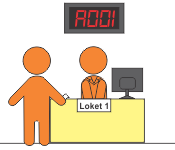 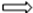 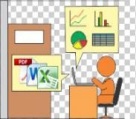 1. Front Office2. Operator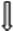 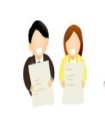 3. PengambilanDokumenPemohon menyerahkan berkas ke front office sampai dinyatakan lenngkap;Melakukan perekaman di loket khusus;Dilakukan proses percetakan oleh operator apabila data yang dinyatakan PRR; danPengambilan KTP-el di Loket Pengambilan Dokumen.3Jangka Waktu PenyelesaianPelaksanaan perekaman memakan waktu kurang lebih 20 menit dan pencetakkan memakan waktu 10 menit jika tidak terjadi gangguan pada jaringan komunikasi data dan atau sarana dan prasarana yang dibutuhkan untuk penyelesaian perekaman.4Biaya PelayananGratis5Produk LayananKTP-el atau Surat Keterangan Perekaman6Pengelolaan PengaduanKotak Pengaduan:Alamat          : Jl. Swarna Bumi No. 04 TembilahanEmail             :disdukcapil.inhil@gmail.comSMS / WA     : 082268829668 / 082268829757Telpon           :(0768) 21906/ (0768) 24268Website         :https://disdukcapil.inhilkab.go.idMedia Sosial :Facebook  :DisdukcapilInhilInstagram : @disdukcapil.inhilLain-lain         : Survey Kepuasan MobileKepala Dinas Kependudukan danPencatatan Sipil Kabupaten Indragiri HilirMIZUAR EPENDI, SHNIP. 19631231 199503 1 009NoKomponenPENCETAKKAN KTP ELEKTRONIK HILANG ATAU RUSAK1PersyaratanKarena KTP Hilang :Surat Keterangan Hilang dari Kepolisisan; danFotocopy KK.Karena KTP Rusak :KTP Rusak.2Prosedur1. Front Office2. Operator3. PengambilanDokumenPemohon menyerahkan berkas ke front office sampai dinyatakan lenngkap;Dilakukan proses pencetakkan oleh operator sesuai data pemohon;Pengambilan KTP-el di Loket Pengambilan Dokumen; danJika KTP-el belum bias dicetak maka dikeluarkan Surat Keterangan Perekaman.3Jangka Waktu Penyelesaian10 menit jika tidak terjadi gangguan jaringan komunikasi data dan atau sarana dan prasarana yang dibutuhkan untuk penyelesaian pencetakkan.4Biaya PelayananGratis5Produk LayananKTP-el6Pengelolaan PengaduanKotak Pengaduan:Alamat          : Jl. Swarna Bumi No. 04 TembilahanEmail             :disdukcapil.inhil@gmail.comSMS / WA     : 082268829668 / 082268829757Telpon           :(0768) 21906/ (0768) 24268Website         :https://disdukcapil.inhilkab.go.idMedia Sosial :Facebook:DisdukcapilInhilInstagram: @disdukcapil.inhilLain-lain         : Survey Kepuasan MobileKepala Dinas Kependudukan danPencatatan Sipil Kabupaten Indragiri HilirMIZUAR EPENDI, SHNIP. 19631231 199503 1 009NoKomponenPEREKAMAN DAN PENCETAKKAN KIA 
( KARTU IDENTITAS ANAK )1PersyaratanUsia Kurang Dari 5 Tahun ( Anak WNI ) :Fotocopy Kutipan Akta Kelahiran;Fotocopy KK orang tua / wali; danFotocopy KTP-el orang tua / wali.UsiaKurang Dari 5 Tahun ( Anak Orang Asing )Paspor dan IzinTinggal Tetap yang asli;KK asli orangtua; danKTP-el asli orangtua.Usia 5 Tahun sd 17 Tahun (-) 1 Hari ( Anak WNI ):Fotocopy Kutipan Akta Kelahiran;Fotocopy KK orang tua / wali;Fotocopy KTP-el orang tua / wali; danPas foto berwarna ukuran 2 x 3, 2 Lembar (bagi yang tidak melakukan perekaman langsung / anak di foto langsung di operator ).Usia 5 Tahun sd 17 Tahun (-) 1 Hari ( Anak Orang Asing ):Paspor dan IzinTinggal Tetap asli;KK asli orangtua;KTP-el asli orangtua; danPas foto berwarna ukuran 2 x 3, 2 Lembar ( bagi yang tidak melakukan perekaman langsung / anak difoto langsung di operator ).2Prosedur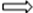 1. Front Office                      2. Operator	4. PengambilanDokumenPemohon menyerahkan berkas kefront office sampai dinyatakan lengkap;Melakukan perekaman dan loketk husus;Dilakukan proses pencetakan oleh operator sesuai data pemohon; danPengambilan KIA Kartu Identitas Anak di Loket Pengambilan Dokumen.3Jangka Waktu PenyelesaianPelaksanaan perekaman memakan waktu kurang lebih 20 menit dan pencetakkan memakan waktu 10 menit jika tidak terjadi gangguan pada jaringan komunikasi data dan atau sarana dan prasarana yang dibutuhkan untuk penyelesaian perekaman.4Biaya PelayananGratis5Produk LayananKIA ( Kartu Identitas Anak )6Pengelolaan PengaduanKotak Pengaduan:Alamat          : Jl. Swarna Bumi No. 04 TembilahanEmail             :disdukcapil.inhil@gmail.comSMS / WA     : 082268829668 / 082268829757Telpon           :(0768) 21906/ (0768) 24268Website        :https://disdukcapil.inhilkab.go.idMedia Sosial :Facebook    :DisdukcapilInhilInstagram   : @disdukcapil.inhilLain-lain       : Survey Kepuasan MobileKepala Dinas Kependudukan danPencatatan Sipil Kabupaten Indragiri HilirMIZUAR EPENDI, SHNIP. 19631231 199503 1 009NoKomponenPENERBITAN SURAT KETERANGAN PINDAH KELUAR KABUPATEN / KOTA, PROVINSI DI WILAYAH NKRI1PersyaratanKK Asli;Memperlihatkan Dokumen Penting yang dimiliki seperti Ijazah, Rapor, Buku Nikah atau Kutipan Akta Perkawinan, Kutipan Akta Kelahiran, SK Pengangkatan PNS / BUMN / Swasta dan Paspor;Jika yang pindah anggota keluarga harus melampirkan Surat pernyataan dari orang tua / wali pakai materai 6000; danJika salah satu kepala keluarga yang pindah karena pekerjaan, cerai harus melampirkan Surat Pernyataan dari suami / istri dan atau melampirkan surat cerai. 2ProsedurPemohon menyerahkan berkas kefront office sampai dinyatakan lengkap;Pengolahan berkas di verifikator;Berkas di serahkan ke operator untuk dientry dan diverifikasi oleh verifikator;Berkas di serahkan kekadis untuk disetujui melalui petugas TTE;Berkas kembali ke operator untuk dicetak; danPengambilan dokumen di petugas penyerahan dokumen (Back Office).3Jangka Waktu PenyelesaianHari :TTE; danSetelah persyaratan dinyatakan lengkap oleh petugas pelayanan dan tidak terjadi gangguan jaringan komunikasi data dan atau sarana dan prasarana yang dibutuhkan untuk penyelesaian dokumen.Hari Lebih:Jika persyaratan tidak lengkap, jaringan terganggu dan sarana prasarana tidak mendukung.4BiayaPelayananGratis5ProdukLayananSurat KeteranganPindah ( SKPWNI ) dan KK6PengelolaanPengaduanKotak Pengaduan:Alamat          : Jl. Swarna Bumi No. 04 TembilahanEmail             :disdukcapil.inhil@gmail.comSMS / WA     : 082268829668 / 082268829757Telpon           :(0768) 21906/ (0768) 24268Website         :https://disdukcapil.inhilkab.go.idMedia Sosial :Facebook  :DisdukcapilInhilInstagram : @disdukcapil.inhilLain-lain         : Survey Kepuasan MobileKepala Dinas Kependudukan danPencatatan Sipil Kabupaten Indragiri HilirMIZUAR EPENDI, SHNIP. 19631231 199503 1 009NoKomponenPENCATATAN LAHIR MATI1PersyaratanSurat Keterangan Lahir Mati dari Dokter / Bidan / Penolong Kelahiran.2ProsedurPemohon menyerahkan berkas kefront office sampai dinyatakan lengkap;Pengolahan berkas di verifikator;Berkas di serahkan ke operator untuk dientry dan diverifikasi oleh verifikator;Berkas di serahkan kekadis untuk disetujui melalui petugas TTE;Berkas kembali ke operator untuk dicetak; danPengambilan dokumen di petugas penyerahan dokumen (Back Office).3Jangka Waktu PenyelesaianHari :TTE; danSetelah persyaratan dinyatakan lengkap oleh petugas pelayanan dan tidak terjadi gangguan jaringan komunikasi data dan atau sarana dan prasarana yang dibutuhkan untuk penyelesaian dokumen.Hari Lebih:Jika persyaratan tidak lengkap, jaringan terganggu dan sarana prasarana tidak mendukung.4Biaya PelayananGratis 5Produk LayananSurat Keterangan Lahir Mati6Pengelolaan PengaduanKotak Pengaduan:Alamat          : Jl. Swarna Bumi No. 04 TembilahanEmail             :disdukcapil.inhil@gmail.comSMS / WA     : 082268829668 / 082268829757Telpon           :(0768) 21906/ (0768) 24268Website         :https://disdukcapil.inhilkab.go.idMedia Sosial :Facebook :DisdukcapilInhilInstagram : @disdukcapil.inhilLain-lain         : Survey Kepuasan MobileKepala Dinas Kependudukan danPencatatan Sipil Kabupaten Indragiri HilirMIZUAR EPENDI, SHNIP. 19631231 199503 1 009NoKomponenAKTA KELAHIRAN1PersyaratanFotocopy KK;Fotocopy KTP-el kedua orangtua;Fotocopy KTP-el Saksi 1 Orang;Fotocopy Buku Nikah orangtua kandung yang dilegalisir / Fotocopy Kutipan Akta Perkawinan atau menunjukkkan yg asli atau mengisi Surat Pernyataan Tanggung Jawab Mutlak( SPTJM ) Pasangan Suami Istri bagi yang tidak memiliki Buku Nikah;Fotocopy Surat Cerai / Kutipan Akta Perceraian jika telah terjadi perceraian pasangan suami istri;Asli Surat Keterangan Kelahiran dari penolong kelahiran atau mengisi Surat Pernyataan Tanggung Jawab Mutlak ( SPTJM ) Kebenaran Data Kelahiran; danMemperlihatkan dokumen penting yang dimiiki seperti Ijazah, Rapor, Kutipan Akta Kelahiran, SK Pengangkatan PNS / BUMN / BUMD / Swasta dan Paspor.2ProsedurPemohon menyerahkan berkas kefront office sampai dinyatakan lengkap;Pengolahan berkas di verifikator;Berkas di serahkan ke operator untuk dientry dan diverifikasi oleh verifkator;Berkas di serahkan kekadis untuk disetujui melalui petugas TTE;Berkas kembali ke operator untuk dicetak; danPengambilan dokumen di petugas penyerahan dokumen (Back Office).3Jangka Waktu PenyelesaianHari :TTE; danSetelah persyaratan dinyatakan lengkap oleh petugas pelayanan dan tidak terjadi gangguan jaringan komunikasi data dan atau sarana dan prasarana yang dibutuhkan untuk penyelesaian dokumen.Hari Lebih:Jika persyaratan tidak lengkap, jaringan terganggu dan sarana prasarana tidak mendukung.4Biaya PelayananGratis5Produk LayananKutipan Akta Kelahiran6Pengelolaan PengaduanKotak Pengaduan:Alamat           : Jl. Swarna Bumi No. 04 TembilahanEmail              :disdukcapil.inhil@gmail.comSMS / WA     : 082268829668 / 082268829757Telpon           :(0768) 21906/ (0768) 24268Website         :https://disdukcapil.inhilkab.go.idMedia Sosial :Facebook  :DisdukcapilInhilInstagram  : @disdukcapil.inhilLain-lain         : Survey Kepuasan MobileKepala Dinas Kependudukan danPencatatan Sipil Kabupaten Indragiri HilirMIZUAR EPENDI, SHNIP. 19631231 199503 1 009NoKomponenAKTA PERKAWINAN1PersyaratanFotocopy KK;Fotocopy KTP-el;Fotocopy dan Asli Surat Pemuka Agama;Pas foto 4x6 keduamempelai 3lembar;MengisiFormulir F2. 12; danMemperlihatkan dokumen penting yang dimiiki seperti Ijazah, Kutipan AktaKelahiran, SK Pengangkatan PNS / BUMN / BUMD / Swasta dan Paspor.2ProsedurPemohon menyerahkan berkas kefront office sampai dinyatakan lengkap;Pengolahan berkas di verifikator;Berkas di serahkan ke operator untuk dientry dan diverifikasi oleh verifikator;Berkas di serahkan kekadis untuk disetujui melalui petugas TTE;Berkas kembali ke operator untuk dicetak; danPengambilan dokumen di petugas penyerahan dokumen (Back Office).3Jangka Waktu PenyelesaianHari :TTE; danSetelah persyaratan dinyatakan lengkap oleh petugas pelayanan dan tidak terjadi gangguan jaringan komunikasi data dan atau sarana dan prasarana yang dibutuhkan untuk penyelesaian dokumen.Hari Lebih:Jika persyaratan tidak lengkap, jaringan terganggu dan sarana prasarana tidak mendukung.4Biaya PelayananGratis5ProdukLayananKutipanAktaPerkawinan6Pengelolaan PengaduanKotak Pengaduan:Alamat         : Jl. Swarna Bumi No. 04 TembilahanEmail             :disdukcapil.inhil@gmail.comSMS / WA    : 082268829668 / 082268829757Telpon           :(0768) 21906/ (0768) 24268Website        :https://disdukcapil.inhilkab.go.idMedia Sosial :Facebook  :DisdukcapilInhilInstagram : @disdukcapil.inhilLain-lain         : Survey Kepuasan MobileKepala Dinas Kependudukan danPencatatan Sipil Kabupaten Indragiri HilirMIZUAR EPENDI, SHNIP. 19631231 199503 1 009NoKomponenAKTA KEMATIAN1PersyaratanFotocopy KK;Fotocopy KTP-el;Surat Keterangan Kematian dari Rumah Sakit / Dokter / Desa/ Kelurahan;Memperlihatkan dokumen penting yang dimiiki seperti Ijazah, Rapor, Kutipan Akta Kelahiran, SK Pengangkatan PNS / BUMN / BUMD / Swasta dan Paspor.2ProsedurPemohon menyerahkan berkas kefront office sampai dinyatakan lengkap;Pengolahan berkas di verifikator;Berkas di serahkan ke operator untuk dientry dan diverifikasi oleh verifikator;Berkas di serahkan kekadis untuk disetujui melalui petugas TTE;Berkas kembali ke operator untuk dicetak; danPengambilan dokumen di petugas penyerahan dokumen (Back Office).3Jangka Waktu PenyelesaianHari :TTE; danSetelah persyaratan dinyatakan lengkap oleh petugas pelayanan dan tidak terjadi gangguan jaringan komunikasi data dan atau sarana dan prasarana yang dibutuhkan untuk penyelesaian dokumen.Hari Lebih:Jika persyaratan tidak lengkap, jaringan terganggu dan sarana prasarana tidak mendukung.4BiayaPelayananGratis5ProdukLayananKutipan Akta Kematian6PengelolaanPengaduanKotak Pengaduan:Alamat          : Jl. Swarna Bumi No. 04 TembilahanEmail             :disdukcapil.inhil@gmail.comSMS / WA     : 082268829668 / 082268829757Telpon            :(0768) 21906/ (0768) 24268Website         :https://disdukcapil.inhilkab.go.idMedia Sosial :Facebook  :DisdukcapilInhilInstagram : @disdukcapil.inhilLain-lain         : Survey Kepuasan MobileKepala Dinas Kependudukan danPencatatan Sipil Kabupaten Indragiri HilirMIZUAR EPENDI, SHNIP. 19631231 199503 1 009NoKomponenAKTA PERCERAIAN1PersyaratanKutipan Asli Akta Perkawinan suami istri;KK Asli;Fotocopy KTP-el suami istri; danFotocopy Putusan Penetapan Pengadilan mengenai Perceraian.2ProsedurPemohon menyerahkan berkas kefront office sampai dinyatakan lengkap;Pengolahan berkas di verifikator;Berkas di serahkan ke operator untuk di entry dan diverifikasi oleh verifikator;Berkas di serahkan kekadis untuk disetujui melalui petugas TTE;Berkas kembali ke operator untuk dicetak; danPengambilan dokumen di petugas penyerahan dokumen (Back Office).3Jangka Waktu Penyelesaian1   Hari :TTE; danSetelah persyaratan di nyatakan lengkap oleh petugas pelayanan dan tidak terjadi gangguan jaringan komunikasi data dan atau sarana dan prasarana yang dibutuhkan untuk penyelesaian dokumen.Hari Lebih:Jika persyaratan tidak lengkap, jaringan terganggu dan sarana prasarana tidak mendukung.4Biaya PelayananGratis 5Produk LayananKutipan Akta Perceraian6Pengelolaan PengaduanKotak Pengaduan:Alamat         : Jl. Swarna Bumi No. 04 TembilahanEmail             :disdukcapil.inhil@gmail.comSMS / WA     : 082268829668 / 082268829757Telpon           :(0768) 21906/ (0768) 24268Website         :https://disdukcapil.inhilkab.go.idMedia Sosial:Facebook  :DisdukcapilInhilInstagram : @disdukcapil.inhilLain-lain         : Survey Kepuasan MobileKepala Dinas Kependudukan danPencatatan Sipil Kabupaten Indragiri HilirMIZUAR EPENDI, SHNIP. 19631231 199503 1 009NoKomponenAKTA PENGAKUAN ANAK1PersyaratanFotocopy KK;Fotocopy KTP-el;Fotocopy Kutipan Akta Kelahiran Anak; danSurat Pengakuan Anak dari ayah yang disetujui oleh ibu kandung.2ProsedurPemohon menyerahkan berkas kefront office sampai dinyatakan lengkap;Pengolahan berkas di verifikator;Berkas di serahkan ke operator untuk dientry dan diverifikasi oleh verifikator;Berkas di serahkan kekadis untuk disetujui melalui petugas TTE;Berkas kembali ke operator untuk dicetak; danPengambilan dokumen di petugas penyerahan dokumen (Back Office).3Jangka Waktu Penyelesaian1   Hari :TTE; danSetelah persyaratan dinyatakan lengkap oleh petugas pelayanan dan tidak terjadi gangguan jaringan komunikasi data dan atau sarana dan prasarana yang dibutuhkan untuk penyelesaian dokumen.Hari Lebih:Jika persyaratan tidak lengkap, jaringan terganggu dan sarana prasarana tidak mendukung.4Biaya PelayananGratis5Produk LayananKutipan Akta Pengakuan Anak6Pengelolaan PengaduanKotak Pengaduan:Alamat         : Jl. Swarna Bumi No. 04 TembilahanEmail            :disdukcapil.inhil@gmail.comSMS / WA     : 082268829668 / 082268829757Telpon           :(0768) 21906/ (0768) 24268Website        :https://disdukcapil.inhilkab.go.idMedia Sosial :Facebook    :DisdukcapilInhilInstagram   : @disdukcapil.inhilLain-lain         : Survey Kepuasan MobileKepala Dinas Kependudukan danPencatatan Sipil Kabupaten Indragiri HilirMIZUAR EPENDI, SHNIP. 19631231 199503 1 009NoKomponenPEMBATALAN PERKAWINAN1PersyaratanFotocopy Kartu Keluarga;Fotocopy KTP-el;Kutipan Akta Perkawinan Asli; danSalinan Putusan Pengadilan Negeri.2ProsedurPemohon menyerahkan berkas kefront office sampai dinyatakan lengkap;Pengolahan berkas di verifikator;Berkas di serahkan ke operator untuk dientry dan diverifikasi oleh verifikator;Berkas kembali ke operator untuk dicetak;Berkas di serahkan kekadis untuk disetujui dan ditanda tangani; danPengambilan dokumen di petugas penyerahan dokumen (Back Office).3Jangka Waktu Penyelesaian1   Hari :Jika Kepala Dinas berada ditempat; danSetelah persyaratan dinyatakan lengkap oleh petugas pelayanan dan tidak terjadi gangguan jaringan komunikasi data dan atau sarana dan prasarana yang dibutuhkan untuk penyelesaian dokumen.Hari Lebih:Jika persyaratan tidak lengkap, jaringan terganggu dan sarana prasarana tidak mendukung.4Biaya PelayananGratis5Produk LayananCatatan Pinggir pada Buku Register dan Kutipan Akta Perkawinan6Pengelolaan  PengaduanKotak Pengaduan:Alamat         : Jl. Swarna Bumi No. 04 TembilahanEmail             :disdukcapil.inhil@gmail.comSMS / WA     : 082268829668 / 082268829757Telpon           :(0768) 21906/ (0768) 24268Website         :https://disdukcapil.inhilkab.go.idMedia Sosial:Facebook    :DisdukcapilInhilInstagram   : @disdukcapil.inhilLain-lain         : Survey Kepuasan MobileKepala Dinas Kependudukan danPencatatan Sipil Kabupaten Indragiri HilirMIZUAR EPENDI, SHNIP. 19631231 199503 1 009NoKomponenPEMBATALAN PERCERAIAN1PersyaratanFotocopy KK;Fotocopy KTP-el;KutipanAktaPerceraianAsli; danSalinan PutusanPengadilan.2ProsedurPemohon menyerahkan berkas kefront office sampai dinyatakan lengkap;Pengolahan berkas di verifikator;Berkas di serahkan ke operator untuk dientry dan diverifikasi oleh verifikator;Berkas kembali ke operator untuk dicetak;Berkas di serahkan kekadis untuk disetujui dan ditanda tangani; danPengambilan dokumen di petugas penyerahan dokumen (Back Office).3Jangka Waktu Penyelesaian1   Hari :Jika Kepala Dinas berada ditempat; danSetelah persyaratan dinyatakan lengkap oleh petugas pelayanan dan tidak terjadi gangguan jaringan komunikasi data dan atau sarana dan prasarana yang dibutuhkan untuk penyelesaian dokumen.Hari Lebih:Jika persyaratan tidak lengkap, jaringan terganggu dan sarana prasarana tidak mendukung.4Biaya PelayananGratis5Produk LayananCatatan Pinggir Pada Buku Register dan Kutipan Akta Perceraian6Pengelolaan PengaduanKotak Pengaduan:Alamat         : Jl. Swarna Bumi No. 04 TembilahanEmail             :disdukcapil.inhil@gmail.comSMS / WA     : 082268829668 / 082268829757Telpon           :(0768) 21906/ (0768) 24268Website         :https://disdukcapil.inhilkab.go.idMedia Sosial:Facebook   :DisdukcapilInhilInstagram  : @disdukcapil.inhilLain-lain         : Survey Kepuasan MobileKepala Dinas Kependudukan danPencatatan Sipil Kabupaten Indragiri HilirMIZUAR EPENDI, SHNIP. 19631231 199503 1 009NoKomponenPENGANGKATAN ANAK                  1PersyaratanFotocopy KK;Fotocopy KTP-el;Kutipan Akta Kelahiran Asli;Fotocopy Buku Nikah / Kutipan Akta Perkawinan orangtua angkat; danFotocopy Salinan Putusan Pengadilan Negeri.2ProsedurPemohon menyerahkan berkas kefront office sampai dinyatakan lengkap;Pengolahan berkas di verifikator;Berkas di serahkan ke operator untuk dientry dan diverifikasi oleh verifikator;Berkas kembali ke operator untuk dicetak;Berkas di serahkan kekadis untuk disetujui dan ditanda tangani; danPengambilan dokumen di petugas penyerahan dokumen (Back Office).3Jangka Waktu Penyelesaian1   Hari :Jika Kepala Dinas berada ditempat; danSetelah persyaratan dinyatakan lengkap oleh petugas pelayanan dan tidak terjadi gangguan jaringan komunikasi data dan atau sarana dan prasarana yang dibutuhkan untuk penyelesaian dokumen.Hari Lebih:Jika persyaratan tidak lengkap, jaringan terganggu dan sarana prasarana tidak mendukung.4Biaya PelayananGratis 5Produk LayananCatatan Pinggir pada Buku Register dan Kutipan Akta Kelahiran6Pengelolaan PengaduanKotak Pengaduan:Alamat          : Jl. Swarna Bumi No. 04 TembilahanEmail             :disdukcapil.inhil@gmail.comSMS / WA     : 082268829668 / 082268829757Telpon           :(0768) 21906/ (0768) 24268Website         :https://disdukcapil.inhilkab.go.idMedia Sosial:Facebook    :DisdukcapilInhilInstagram   : @disdukcapil.inhilLain-lain         : Survey Kepuasan MobileKepala Dinas Kependudukan danPencatatan Sipil Kabupaten Indragiri HilirMIZUAR EPENDI, SHNIP. 19631231 199503 1 009NoKomponenPERUBAHAN NAMA1PersyaratanPERUBAHAN NAMAKK Asli;Fotocopy KTP-el orangtua;KutipanAktaKelahiran;KutipanAktaPerkawinan; danSalinan Putusan Pengadilan Negeri.2ProsedurPemohon menyerahkan berkas kefront office sampai dinyatakan lengkap;Pengolahan berkas di verifikator;Berkas di serahkan ke operator untuk dientry dan diverifikasi oleh verifikator;Berkas kembali ke operator untuk dicetak;Berkas di serahkan kekadis untuk disetujui dan ditanda tangani; danPengambilan dokumen di petugas penyerahan dokumen (Back Office).3Jangka Waktu Penyelesaian1   Hari :Jika Kepala Dinas berada ditempat; danSetelah persyaratan dinyatakan lengkap oleh petugas pelayanan dan tidak terjadi gangguan jaringan komunikasi data dan atau sarana dan prasarana yang dibutuhkan untuk penyelesaian dokumen.Hari Lebih:Jika persyaratan tidak lengkap, jaringan terganggu dan sarana prasarana tidak mendukung.4Biaya PelayananGratis 5Produk LayananCatatan Pinggir Pada Buku Register dan Kutipan Akta Kelahiran6Pengelolaan PengaduanKotak Pengaduan:Alamat        : Jl. Swarna Bumi No. 04 TembilahanEmail           :disdukcapil.inhil@gmail.comSMS / WA   : 082268829668 / 082268829757Telpon         :(0768) 21906/ (0768) 24268Website         :https://disdukcapil.inhilkab.go.idMedia Sosial :Facebook :DisdukcapilInhilInstagram : @disdukcapil.inhilLain-lain         : Survey Kepuasan MobileKepala Dinas Kependudukan danPencatatan Sipil Kabupaten Indragiri HilirMIZUAR EPENDI, SHNIP. 19631231 199503 1 009NoKomponenPENGESAHAN ANAK1Persyaratan PENGESAHAN ANAKFotocopy KK;Fotocopy KTP-el;Fotocopy Kutipan Akta Kelahiran Anak; danFotocopy Kutipan Akta Perkawinan.2ProsedurPemohon menyerahkan berkas kefront office sampai dinyatakan lengkap;Pengolahan berkas di verifikator;Berkas di serahkan ke operator untuk di entry dan diverifikasi oleh verifikator;Berkas di serahkan kekadis untuk disetujui melalui petugas TTE;Berkas kembali ke operator untuk dicetak; danPengambilan dokumen di petugas penyerahan dokumen (Back Office).3Jangka Waktu Penyelesaian1   Hari :TTE; danSetelah persyaratan dinyatakan lengkap oleh petugas pelayanan dan tidak terjadi gangguan jaringan komunikasi data dan atau sarana dan prasarana yang dibutuhkan untuk penyelesaian dokumen.Hari Lebih:Jika persyaratan tidak lengkap, jaringan terganggu dan sarana prasarana tidak mendukung.4Biaya PelayananGratis 5Produk LayananKutipan Akta Pengesahan Anak6Pengelolaan PengaduanKotak Pengaduan:Alamat            : Jl. Swarna Bumi No. 04 TembilahanEmail               :disdukcapil.inhil@gmail.comSMS / WA      : 082268829668 / 082268829757Telpon            :(0768) 21906/ (0768) 24268Website         :https://disdukcapil.inhilkab.go.idMedia Sosial :Facebook  :DisdukcapilInhilInstagram : @disdukcapil.inhilLain-lain         : Survey Kepuasan MobileKepala Dinas Kependudukan danPencatatan Sipil Kabupaten Indragiri HilirMIZUAR EPENDI, SHNIP. 19631231 199503 1 009NoKomponenPERUBAHAN STATUS KEWARGANEGARAAN1PersyaratanPERUBAHAN STATUS KEWARGANEGARAANSalinan Keputusan Presiden;Salinan Keputusan Menteri yang bidang tugasnya meliputi bidang kewarganegaraan;Kutipan Akta Pencatatan Sipil;Buku Nikah / Kutipan Akta Perkawinan bagi yang sudah kawin;Fotocopy KK;Fotocopy KTP-el; danFotocopy Paspor.2ProsedurPemohon menyerahkan berkas kefront office sampai dinyatakan lengkap;Pengolahan berkas di verifikator;Berkas di serahkan ke operator untuk di entry dan diverifikasi oleh verifikator;Berkas di serahkan kekadis untuk disetujui melalui petugas TTE;Berkas kembali ke operator untuk dicetak; danPengambilan dokumen di petugas penyerahan dokumen (Back Office).3Jangka Waktu Penyelesaian1   Hari :TTE; danSetelah persyaratan dinyatakan lengkap oleh petugas pelayanan dan tidak terjadi gangguan jaringan komunikasi data dan atau sarana dan prasarana yang dibutuhkan untuk penyelesaian dokumen.Hari Lebih:Jika persyaratan tidak lengkap, jaringan terganggu dan sarana prasarana tidak mendukung.4Biaya PelayananGratis 5Produk LayananKutipan AktaPencatatan Sipil6Pengelolaan PengaduanKotak Pengaduan:Alamat          : Jl. Swarna Bumi No. 04 TembilahanEmail             :disdukcapil.inhil@gmail.comSMS / WA     : 082268829668 / 082268829757Telpon           :(0768) 21906/ (0768) 24268Website         :https://disdukcapil.inhilkab.go.idMedia Sosial :Facebook :DisdukcapilInhilInstagram : @disdukcapil.inhilLain-lain         : Survey Kepuasan MobileKepala Dinas Kependudukan danPencatatan Sipil Kabupaten Indragiri HilirMIZUAR EPENDI, SHNIP. 19631231 199503 1 009NoKomponenPEMBETULAN AKTA DAN PEMBATALAN AKTA1PersyaratanPEMBETULAN AKTA DAN PEMBATALAN AKTAFotocopy KK;KTP-el;Kutipan Akta Pencatatan Sipil; danSalinan Putusan Pengadilan Negeri.2ProsedurPemohon menyerahkan berkas kefront office sampai dinyatakan lengkap;Pengolahan berkas di verifikator;Berkas di serahkan ke operator untuk di entry dan diverifikasi oleh verifikator;Berkas kembali ke operator untuk dicetak;Berkas di serahkan kekadis untuk disetujui dan ditanda tangani; danPengambilan dokumen di petugas penyerahan dokumen (Back Office).3Jangka Waktu Penyelesaian1   Hari :Jika Kepala Dinas berada ditempat; danSetelah persyaratan dinyatakan lengkap oleh petugas pelayanan dan tidak terjadi gangguan jaringan komunikasi data dan atau sarana dan prasarana yang dibutuhkan untuk penyelesaian dokumen.Hari Lebih:Jika persyaratan tidak lengkap, jaringan terganggu dan sarana prasarana tidak mendukung.4Biaya  PelayananGratis 5Produk  LayananCatatan Pinggir pada Buku Register Akta Pencatatan Sipil; danKutipan Akta Pencatatan Sipil.6Pengelolaan  PengaduanKotak Pengaduan:Alamat          : Jl. Swarna Bumi No. 04 TembilahanEmail             :disdukcapil.inhil@gmail.comSMS / WA     : 082268829668 / 082268829757Telpon           :(0768) 21906/ (0768) 24268Website         :https://disdukcapil.inhilkab.go.idMedia Sosial :Facebook  :DisdukcapilInhilInstagram : @disdukcapil.inhilLain-lain         : Survey Kepuasan MobileKepala Dinas Kependudukan danPencatatan Sipil Kabupaten Indragiri HilirMIZUAR EPENDI, SHNIP. 19631231 199503 1 009NoKomponenPENERBITAN BIODATA PENDUDUK1PersyaratanPENERBITAN BIODATA PENDUDUK1.2.3.Surat pengantar dari Rukun Tetangga dan Rukun Warga atau yang disebut dengan nama lain;Dokumen atau bukti Peristiwa Kependudukan dan Peristiwa Penting; danBukti pendidikan terakhir.2Prosedur1.2.3.4.5.6.Pemohon menyerahkan berkas kefront office sampai dinyatakan lengkap;Pengolahan berkas di verifikator;Berkas di serahkan ke operator untuk dientry dan diverifikasi oleh verifikator;Berkas di serahkan kekadis untuk disetujui melalui petugas TTE;Berkas kembali ke operator untuk dicetak; danPengambilan dokumen di petugas penyerahan dokumen (Back Office).3Jangka Waktu Penyelesaian1   Hari :TTE; danSetelah persyaratan dinyatakan lengkap oleh petugas pelayanan dan tidak terjadi gangguan jaringan komunikasi data dan atau sarana dan prasarana yang dibutuhkan untuk penyelesaian dokumen.Hari Lebih:Jika persyaratan tidak lengkap, jaringan terganggu dan sarana prasarana tidak mendukung.1   Hari :TTE; danSetelah persyaratan dinyatakan lengkap oleh petugas pelayanan dan tidak terjadi gangguan jaringan komunikasi data dan atau sarana dan prasarana yang dibutuhkan untuk penyelesaian dokumen.Hari Lebih:Jika persyaratan tidak lengkap, jaringan terganggu dan sarana prasarana tidak mendukung.4Biaya PelayananGratisGratis5Produk LayananPenerbitan Biodata PendudukPenerbitan Biodata Penduduk6Penanganan, Pengaduan, dan Saran MasukkanKotak Pengaduan:Alamat       : Jl. Swarna Bumi No. 04 TembilahanEmail          :disdukcapil.inhil@gmail.comSMS / WA  : 082268829668 / 082268829757Telpon        :(0768) 21906/ (0768) 24268Website     :https://disdukcapil.inhilkab.go.idMedia Sosial :Facebook  :DisdukcapilInhilInstagram : @disdukcapil.inhilLain-lain          : Survey Kepuasan MobileKotak Pengaduan:Alamat       : Jl. Swarna Bumi No. 04 TembilahanEmail          :disdukcapil.inhil@gmail.comSMS / WA  : 082268829668 / 082268829757Telpon        :(0768) 21906/ (0768) 24268Website     :https://disdukcapil.inhilkab.go.idMedia Sosial :Facebook  :DisdukcapilInhilInstagram : @disdukcapil.inhilLain-lain          : Survey Kepuasan MobileKepala Dinas Kependudukan danPencatatan Sipil Kabupaten Indragiri HilirMIZUAR EPENDI, SHNIP. 19631231 199503 1 009NoKomponenPENERBITAN SURAT KETERANGAN 
PINDAH KELUAR NEGERI1PersyaratanPENERBITAN SURAT KETERANGAN PINDAH KELUAR NEGERIMembawa berkas SPPLN yang sudah di ttd yang bersangkutan dan lurah;Pasfoto ukuran 3 x 4 cm sebanyak 2 (dua) lembar berwarna dan terbaru;Mengisi blanko SKPLN (di Dinas Kependudukan dan Pencatatan Sipil);KK dan KTP-el asli ditarik Dinas Kependudukan dan Pencatatan Sipil 2ProsedurPemohon menyerahkan berkas kefront office sampai dinyatakan lengkap;Pengolahan berkas di verifikator;Berkas di serahkan ke operator untuk dientry dan diverifikasi oleh verifikator;Berkas di serahkan kekadis untuk disetujui melalui petugas TTE;Berkas kembali ke operator untuk dicetak; danPengambilan dokumen di petugas penyerahan dokumen (Back Office).3Jangka Waktu PenyelesaianHari :TTE; danSetelah persyaratan dinyatakan lengkap oleh petugas pelayanan dan tidak terjadi gangguan jaringan komunikasi data dan atau sarana dan prasarana yang dibutuhkan untuk penyelesaian dokumen.Hari Lebih:Jika persyaratan tidak lengkap, jaringan terganggu dan sarana prasarana tidak mendukung.4Biaya PelayananGratis5Produk LayananSurat Keterangan Pindah ke Luar Negeri (SKPLN)6PengelolaanPengaduanKotak Pengaduan:Alamat          : Jl. Swarna Bumi No. 04 TembilahanEmail             :disdukcapil.inhil@gmail.comSMS / WA     : 082268829668 / 082268829757Telpon           :(0768) 21906/ (0768) 24268Website         :https://disdukcapil.inhilkab.go.idMedia Sosial :Facebook  :DisdukcapilInhilInstagram : @disdukcapil.inhilLain-lain         : Survey Kepuasan MobileKepala Dinas Kependudukan danPencatatan Sipil Kabupaten Indragiri HilirMIZUAR EPENDI, SHNIP. 19631231 199503 1 009NoKomponenPENERBITAN SURAT KETERANGAN TEMPAT TINGGAL1PersyaratanFotocopy Surat Izin Tinggal Terbatas;Fotocopy Surat Keterangan Lapor Diri dan Keplisian;Fotocopy Pasport; Surat Keterangan bekerja dari perusahaan tempat bekerja; damPasfoto berwarna ukuran 2 x 3 cm sebanyak 2 (dua) lembar. 2ProsedurPemohon menyerahkan berkas kefront office sampai dinyatakan lengkap;Pengolahan berkas di verifikator;Berkas di serahkan ke operator untuk dientry dan diverifikasi oleh verifikator;Berkas di serahkan kekadis untuk disetujui melalui petugas TTE;Berkas kembali ke operator untuk dicetak; danPengambilan dokumen di petugas penyerahan dokumen (Back Office).3Jangka Waktu PenyelesaianHari :TTE; danSetelah persyaratan dinyatakan lengkap oleh petugas pelayanan dan tidak terjadi gangguan jaringan komunikasi data dan atau sarana dan prasarana yang dibutuhkan untuk penyelesaian dokumen.Hari Lebih:Jika persyaratan tidak lengkap, jaringan terganggu dan sarana prasarana tidak mendukung.4Biaya PelayananGratis5Produk LayananSurat Keterangan Tempat Tinggal6PengelolaanPengaduanKotak Pengaduan:Alamat          : Jl. Swarna Bumi No. 04 TembilahanEmail             :disdukcapil.inhil@gmail.comSMS / WA     : 082268829668 / 082268829757Telpon           :(0768) 21906/ (0768) 24268Website         :https://disdukcapil.inhilkab.go.idMedia Sosial :Facebook  :DisdukcapilInhilInstagram : @disdukcapil.inhilLain-lain         : Survey Kepuasan MobileKepala Dinas Kependudukan danPencatatan Sipil Kabupaten Indragiri HilirMIZUAR EPENDI, SHNIP. 19631231 199503 1 009NoKomponenPENERBITAN SURAT KETERANGAN KEPENDUDUKAN1PersyaratanKK Asli;Memperlihatkan Dokumen Penting yang dimiliki seperti Ijazah, Rapor, Buku Nikah atau Kutipan Akta Perkawinan, Kutipan Akta Kelahiran, SK Pengangkatan PNS / BUMN / Swasta dan Paspor;Jika yang pindah anggota keluarga harus melampirkan Surat pernyataan dari orang tua / wali pakai materai 6000; danJika salah satu kepala keluarga yang pindah karena pekerjaan, cerai harus melampirkan Surat Pernyataan dari suami / istri dan atau melampirkan surat cerai. 2ProsedurPemohon menyerahkan berkas kefront office sampai dinyatakan lengkap;Pengolahan berkas di verifikator;Berkas di serahkan ke operator untuk di entry dan diverifikasi oleh verifikator;Berkas di serahkan kekadis untuk disetujui melalui petugas TTE;Berkas kembali ke operator untuk dicetak; danPengambilan dokumen di petugas penyerahan dokumen (Back Office).3Jangka Waktu PenyelesaianHari :TTE; danSetelah persyaratan dinyatakan lengkap oleh petugas pelayanan dan tidak terjadi gangguan jaringan komunikasi data dan atau sarana dan prasarana yang dibutuhkan untuk penyelesaian dokumen.Hari Lebih:Jika persyaratan tidak lengkap, jaringan terganggu dan sarana prasarana tidak mendukung.4Biaya PelayananGratis5Produk LayananSurat Keterangan Kependudukan6PengelolaanPengaduanKotak Pengaduan:Alamat          : Jl. Swarna Bumi No. 04 TembilahanEmail             :disdukcapil.inhil@gmail.comSMS / WA     : 082268829668 / 082268829757Telpon           :(0768) 21906/ (0768) 24268Website         :https://disdukcapil.inhilkab.go.idMedia Sosial :Facebook  :DisdukcapilInhilInstagram : @disdukcapil.inhilLain-lain         : Survey Kepuasan MobileKepala Dinas Kependudukan danPencatatan Sipil Kabupaten Indragiri HilirMIZUAR EPENDI, SHNIP. 19631231 199503 1 009NoKomponenPENERBITAN SURAT KETERANGAN DATANG DARI LUAR NEGERI1PersyaratanPendaftaran bagi WNI yang datang dari luar wilayah Negara Kesatuan Republik Indonesia untuk menetap di Indonesia harus memenuhi persyaratan: Dokumen Perjalanan Republik Indonesia; dan Surat keterangan pindah luar negeri dari Disdukcapil kabupaten/kota atau surat keterangan pindah dari Perwakilan Republik IndonesiaPendaftaran bagi Orang Asing yang datang dari luar wilayah Negara Kesatuan Republik Indonesia dengan izin tinggal terbatas harus memenuhi persyaratan:Dokumen Perjalanan; dankartu izin tinggal terbatas.2ProsedurPemohon menyerahkan berkas kefront office sampai dinyatakan lengkap;Pengolahan berkas di verifikator;Berkas di serahkan ke operator untuk di entry dan diverifikasi oleh verifikator;Berkas di serahkan kekadis untuk disetujui melalui petugas TTE;Berkas kembali ke operator untuk dicetak; danPengambilan dokumen di petugas penyerahan dokumen (Back Office).3Jangka Waktu PenyelesaianHari :TTE; danSetelah persyaratan dinyatakan lengkap oleh petugas pelayanan dan tidak terjadi gangguan jaringan komunikasi data dan atau sarana dan prasarana yang dibutuhkan untuk penyelesaian dokumen.Hari Lebih:Jika persyaratan tidak lengkap, jaringan terganggu dan sarana prasarana tidak mendukung.4Biaya PelayananGratis5Produk LayananSurat Keterangan Datang Dari Luar Negeri6PengelolaanPengaduanKotak Pengaduan:Alamat          : Jl. Swarna Bumi No. 04 TembilahanEmail             :disdukcapil.inhil@gmail.comSMS / WA     : 082268829668 / 082268829757Telpon           :(0768) 21906/ (0768) 24268Website         :https://disdukcapil.inhilkab.go.idMedia Sosial :Facebook  :DisdukcapilInhilInstagram : @disdukcapil.inhilLain-lain         : Survey Kepuasan MobileKepala Dinas Kependudukan danPencatatan Sipil Kabupaten Indragiri HilirMIZUAR EPENDI, SHNIP. 19631231 199503 1 009NoKomponenPENDATAAN PENDUDUK RENTAN ADMINISTRASI KEPENDUDUKAN1PersyaratanTim Pendataan menginventarisis data - data penduduk yang masuk kategori administrasi rentan (Korban bencana alam /bencana sosial seperti banjir, kebakaran, orang terlantar, Komunitas terpencil dsb).Penduduk yang bersangkutan mengisi beberapa formulir yaitu :Formulir Pendataan Penduduk Korban Bencana Alam/Sosial (FR-1.01)Surat Pernyataan Kehilangan Dokumen (FR-1.02)Blangko Surat Keterangan Pengganti Tanda Identitas (SKPTI) (BR-1.01)Formulir Surat Keterangan Pencatatan Sipil (SKPS) (FR-2.01)Formulir Biodata Penduduk WNI (F1.01)Formulir Surat Pernyataan Perubahan Data Kependudukan WNI (F1.05)Formulir Perubahan Data Kependudukan (F-1.06)2ProsedurPemohon menyerahkan berkas kefront office sampai dinyatakan lengkap;Pengolahan berkas di verifikator;Berkas di serahkan ke operator untuk dientry dan diverifikasi oleh verifikator;Berkas di serahkan kekadis untuk disetujui melalui petugas TTE;Berkas kembali ke operator untuk dicetak; danPengambilan dokumen di petugas penyerahan dokumen (Back Office).3Jangka Waktu PenyelesaianHari :TTE; danSetelah persyaratan dinyatakan lengkap oleh petugas pelayanan dan tidak terjadi gangguan jaringan komunikasi data dan atau sarana dan prasarana yang dibutuhkan untuk penyelesaian dokumen.Hari Lebih:Jika persyaratan tidak lengkap, jaringan terganggu dan sarana prasarana tidak mendukung.4Biaya PelayananGratis5Produk LayananPelayanan Penduduk Rentan6PengelolaanPengaduanKotak Pengaduan:Alamat          : Jl. Swarna Bumi No. 04 TembilahanEmail             :disdukcapil.inhil@gmail.comSMS / WA     : 082268829668 / 082268829757Telpon           :(0768) 21906/ (0768) 24268Website         :https://disdukcapil.inhilkab.go.idMedia Sosial :Facebook  :DisdukcapilInhilInstagram : @disdukcapil.inhilLain-lain         : Survey Kepuasan MobileKepala Dinas Kependudukan danPencatatan Sipil Kabupaten Indragiri HilirMIZUAR EPENDI, SHNIP. 19631231 199503 1 009NoKomponenPENERBITAN KTP ELEKTRONIK KARENA PINDAH DATANG1PersyaratanSurat keterangan pindah dari Disdukcapil Kabupaten Kota atau UPT Disdukcapil KabupatenlKota daerah asal; danKK.2Prosedur1. Front Office2. Operator3. PengambilanDokumenPemohon menyerahkan berkas ke front office sampai dinyatakan lenngkap;Dilakukan proses pencetakan oleh operator sesuai data pemohon;Pengambilan KTP-el di Loket Pengambilan Dokumen; danJika KTP-el belum bias dicetak maka dikeluarkan Surat Keterangan Perekaman.3Jangka Waktu Penyelesaian10 menit jika tidak terjadi gangguan jaringan komunikasi data dan atau sarana dan prasarana yang dibutuhkan untuk penyelesaian pencetakkan.4Biaya PelayananGratis5Produk LayananKTP-el6Pengelolaan PengaduanKotak Pengaduan:Alamat          : Jl. Swarna Bumi No. 04 TembilahanEmail             :disdukcapil.inhil@gmail.comSMS / WA     : 082268829668 / 082268829757Telpon           :(0768) 21906/ (0768) 24268Website         :https://disdukcapil.inhilkab.go.idMedia Sosial :Facebook:DisdukcapilInhilInstagram: @disdukcapil.inhilLain-lain         : Survey Kepuasan MobileKepala Dinas Kependudukan danPencatatan Sipil Kabupaten Indragiri HilirMIZUAR EPENDI, SHNIP. 19631231 199503 1 009NoKomponenPENERBITAN KTP ELEKTRONIK 
KARENA PERUBAHAN DATA1PersyaratanKK;KTP-el lama;Kartu izin tinggal tetap; danSurat keterangan/bukti perubahan Kependudukan dan Peristiwa Penting.2Prosedur1. Front Office2. Operator3. PengambilanDokumenPemohon menyerahkan berkas ke front office sampai dinyatakan lenngkap;Dilakukan proses pencetakan oleh operator sesuai data pemohon;Pengambilan KTP-el di Loket Pengambilan Dokumen; danJika KTP-el belum bias dicetak maka dikeluarkan Surat Keterangan Perekaman.3Jangka Waktu Penyelesaian10 menit jika tidak terjadi gangguan jaringan komunikasi data dan atau sarana dan prasarana yang dibutuhkan untuk penyelesaian pencetakkan.4Biaya PelayananGratis5Produk LayananKTP-el6Pengelolaan PengaduanKotak Pengaduan:Alamat          : Jl. Swarna Bumi No. 04 TembilahanEmail             :disdukcapil.inhil@gmail.comSMS / WA     : 082268829668 / 082268829757Telpon           :(0768) 21906/ (0768) 24268Website         :https://disdukcapil.inhilkab.go.idMedia Sosial :Facebook:DisdukcapilInhilInstagram: @disdukcapil.inhilLain-lain         : Survey Kepuasan MobileKepala Dinas Kependudukan danPencatatan Sipil Kabupaten Indragiri HilirMIZUAR EPENDI, SHNIP. 19631231 199503 1 009NoKomponenPENCATATAN PERISTIWA PENTING LAINNYA1PersyaratanPenetapan Pengadilan;Kutipan Akta Pencatatan Sipil yang berkaitan dengan Peristiwa Penting lainnya;Fotocopy KK dan KTP-el pemohon; danBagi WNI bukan penduduk dan orang asing melampikran fotocopy pasport.2ProsedurPemohon menyerahkan berkas kefront office sampai dinyatakan lengkap;Pengolahan berkas di verifikator;Berkas di serahkan ke operator untuk dientry dan diverifikasi oleh petugas verifikator;Berkas kembali ke operator untuk dicetak;Berkas di serahkan kekadis untuk disetujui dan ditanda tangani; danPengambilan dokumen di petugas penyerahan dokumen (Back Office).3Jangka Waktu PenyelesaianHari :Jika Kepala Dinas berada ditempat; danSetelah persyaratan dinyatakan lengkap oleh petugas pelayanan dan tidak terjadi gangguan jaringan komunikasi data dan atau sarana dan prasarana yang dibutuhkan untuk penyelesaian dokumen.Hari Lebih:Jika persyaratan tidak lengkap, jaringan terganggu dan sarana prasarana tidak mendukung.4Biaya PelayananGratis5Produk LayananDokumen kependudukan berupa Catatan Pinggir Perubahan Peristiwa Penting pada Register dan Kutipan Akta Pencatatan Sipil6PengelolaanPengaduanKotak Pengaduan:Alamat          : Jl. Swarna Bumi No. 04 TembilahanEmail             :disdukcapil.inhil@gmail.comSMS / WA     : 082268829668 / 082268829757Telpon           :(0768) 21906/ (0768) 24268Website         :https://disdukcapil.inhilkab.go.idMedia Sosial :Facebook  :DisdukcapilInhilInstagram : @disdukcapil.inhilLain-lain         : Survey Kepuasan MobileKepala Dinas Kependudukan danPencatatan Sipil Kabupaten Indragiri HilirMIZUAR EPENDI, SHNIP. 19631231 199503 1 009